ООО ПКФ «Энергодизельцентр»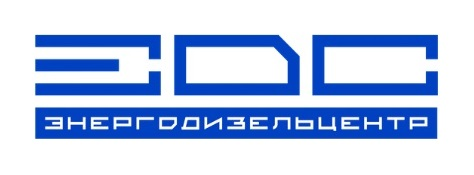 Юридический адрес: 152300, Ярославская обл., г. Тутаев, ул. Ярославская, д. 103Почтовый адрес: 152300, Ярославская обл., г. Тутаев, а/я 59ИНН 7611016991 		КПП 761101001ОКВЭД 27.11, 45.21, 50.20, 29.11.9, 31.10.9, 50.10, 60.24ОГРН 1077611000598 	ОКПО 80693997Тел.: 8 (48533) 70-700, 8 (800) 550-76-40, Тел./Факс: 8 (48533) 7-08-06E-mail: e-d-c@mail.ru URL: http://www.e-d-c.ru ОПРОСНЫЙ ЛИСТ НА ДИЗЕЛЬНЫЕ ЭЛЕКТРОСТАНЦИИОБЩИЕ ПАРАМЕТРЫ ЭЛЕКТРОСТАНЦИИНаименование организации:Контактные данные (адрес, телефон):Контактное лицоЭлектронная почта:Вид деятельности организации:Номинальная мощность, кВт/кВА (требуемая)Режим работы Основной источник питанияОсновной источник питанияРезервный источник питанияРезервный источник питанияДругой тип эксплуатацииДругой тип эксплуатацииДвигательОтечественный (ММЗ, ЯМЗ, ТМЗ)Отечественный (ММЗ, ЯМЗ, ТМЗ)Импортный (Volvo, Faw, Doosan, другое)Импортный (Volvo, Faw, Doosan, другое)Степень автоматизации1ая степень автоматизации (ручной запуск ДЭС)1ая степень автоматизации (ручной запуск ДЭС)2ая степень автоматизации (автозапуск ДЭС)2ая степень автоматизации (автозапуск ДЭС)3я степень автоматизации (автозапуск ДЭС+ автоматическая дозаправка)3я степень автоматизации (автозапуск ДЭС+ автоматическая дозаправка)Ограничения по габаритамОграничения по габаритамОграничения по габаритамОграничения по габаритамДлина, ммДлина, ммШирина, ммШирина, ммВысота, ммВысота, ммВес, кгВес, кгПараллельная работа ДЭС (с аналогичным оборудованием)Да/НетДа/НетУдалённый мониторингGPRSGPRSУдалённый мониторингДублирующий пультДублирующий пультУдалённый мониторингПодключение RS-485/USBПодключение RS-485/USBУдалённый мониторингНетНетСистема учёта расхода топливаСистема учёта расхода топливаДа/НетСистема учёта выработанной электроэнергииСистема учёта выработанной электроэнергииДа/НетВАРИАНТ ИСПОЛНЕНИЯКапотное исполнениеКапотное исполнениеКапотное исполнениеКапотное исполнениеВАРИАНТ ИСПОЛНЕНИЯПогодозащитныйПогодозащитныйПогодозащитныйВАРИАНТ ИСПОЛНЕНИЯШумоизолированныйШумоизолированныйШумоизолированныйВАРИАНТ ИСПОЛНЕНИЯНетНетНетНетВАРИАНТ ИСПОЛНЕНИЯПередвижное исполнениеПередвижное исполнениеПередвижное исполнениеПередвижное исполнениеВАРИАНТ ИСПОЛНЕНИЯНа автомобильном шассиНа автомобильном шассиНа автомобильном шассиВАРИАНТ ИСПОЛНЕНИЯНа тракторном шассиНа тракторном шассиНа тракторном шассиВАРИАНТ ИСПОЛНЕНИЯНа салазкахНа салазкахНа салазкахВАРИАНТ ИСПОЛНЕНИЯНетНетНетВАРИАНТ ИСПОЛНЕНИЯКонтейнерное исполнениеКонтейнерное исполнениеКонтейнерное исполнениеКонтейнерное исполнениеВАРИАНТ ИСПОЛНЕНИЯСтандартныйСтандартныйСтандартныйВАРИАНТ ИСПОЛНЕНИЯАнтивандальныйАнтивандальныйАнтивандальныйВАРИАНТ ИСПОЛНЕНИЯНетНетНетДОПОЛНИТЕЛЬНОЕ ОБОРУДОВАНИЕДОПОЛНИТЕЛЬНОЕ ОБОРУДОВАНИЕДОПОЛНИТЕЛЬНОЕ ОБОРУДОВАНИЕДОПОЛНИТЕЛЬНОЕ ОБОРУДОВАНИЕДОПОЛНИТЕЛЬНОЕ ОБОРУДОВАНИЕПодогреватель двигателя электрический(входит в комплектацию 2 степени автоматизации)Подогреватель двигателя электрический(входит в комплектацию 2 степени автоматизации)Подогреватель двигателя электрический(входит в комплектацию 2 степени автоматизации)2 кВт (мощность до 200 кВт)Подогреватель двигателя электрический(входит в комплектацию 2 степени автоматизации)Подогреватель двигателя электрический(входит в комплектацию 2 степени автоматизации)Подогреватель двигателя электрический(входит в комплектацию 2 степени автоматизации)3 кВт (мощность от 240 кВт)Подогреватель двигателя электрический(входит в комплектацию 2 степени автоматизации)Подогреватель двигателя электрический(входит в комплектацию 2 степени автоматизации)Подогреватель двигателя электрический(входит в комплектацию 2 степени автоматизации)НетУстройство автоматической подзарядки АКБ от сети (входит в комплектацию 2 степени автоматизации)Устройство автоматической подзарядки АКБ от сети (входит в комплектацию 2 степени автоматизации)Устройство автоматической подзарядки АКБ от сети (входит в комплектацию 2 степени автоматизации)Да/НетЗаслонка аварийного останова по воздухуЗаслонка аварийного останова по воздухуЗаслонка аварийного останова по воздухуДа/НетПодогреватель предпусковой жидкостный ПЖД-30 либо аналог(на отечественные ДЭС до 250 кВт)Подогреватель предпусковой жидкостный ПЖД-30 либо аналог(на отечественные ДЭС до 250 кВт)Подогреватель предпусковой жидкостный ПЖД-30 либо аналог(на отечественные ДЭС до 250 кВт)Подогреватель предпусковой жидкостный ПЖД-30 либо аналог(на отечественные ДЭС до 250 кВт)Подогреватель предпусковой жидкостный ПЖД-600 (на отечественные ДЭС свыше 250 кВт)Подогреватель предпусковой жидкостный ПЖД-600 (на отечественные ДЭС свыше 250 кВт)Подогреватель предпусковой жидкостный ПЖД-600 (на отечественные ДЭС свыше 250 кВт)Подогреватель предпусковой жидкостный ПЖД-600 (на отечественные ДЭС свыше 250 кВт)Автономный подогреватель двигателя WebastoАвтономный подогреватель двигателя WebastoАвтономный подогреватель двигателя WebastoАвтономный подогреватель двигателя WebastoЭлектронный регулятор оборотов двигателя Электронный регулятор оборотов двигателя Да/НетДа/НетПривод ПРТ-02 Привод ПРТ-02 Да/НетДа/НетНасос подкачки топливаНасос подкачки топливаРучнойРучнойНасос подкачки топливаНасос подкачки топливаАвтоматический (электрический)Автоматический (электрический)НетНетДополнительный топливный бак, Л (*влияет на длину контейнера)Дополнительный топливный бак, Л (*влияет на длину контейнера)500 500 Дополнительный топливный бак, Л (*влияет на длину контейнера)Дополнительный топливный бак, Л (*влияет на длину контейнера)10001000Дополнительный топливный бак, Л (*влияет на длину контейнера)Дополнительный топливный бак, Л (*влияет на длину контейнера)20002000Дополнительный топливный бак, Л (*влияет на длину контейнера)Дополнительный топливный бак, Л (*влияет на длину контейнера)НетНетОтопитель воздухаОтопитель воздухаОВ-65ОВ-65Отопитель воздухаОтопитель воздухаПланар Планар Отопитель воздухаОтопитель воздухаНетНетДоставка до объектаДоставка до объектаДа/НетДа/НетДа/НетАдресАдресНеобходимый срок поставкиНеобходимый срок поставкиДополнительная информацияДополнительная информацияДополнительная информацияДополнительная информацияДополнительная информация